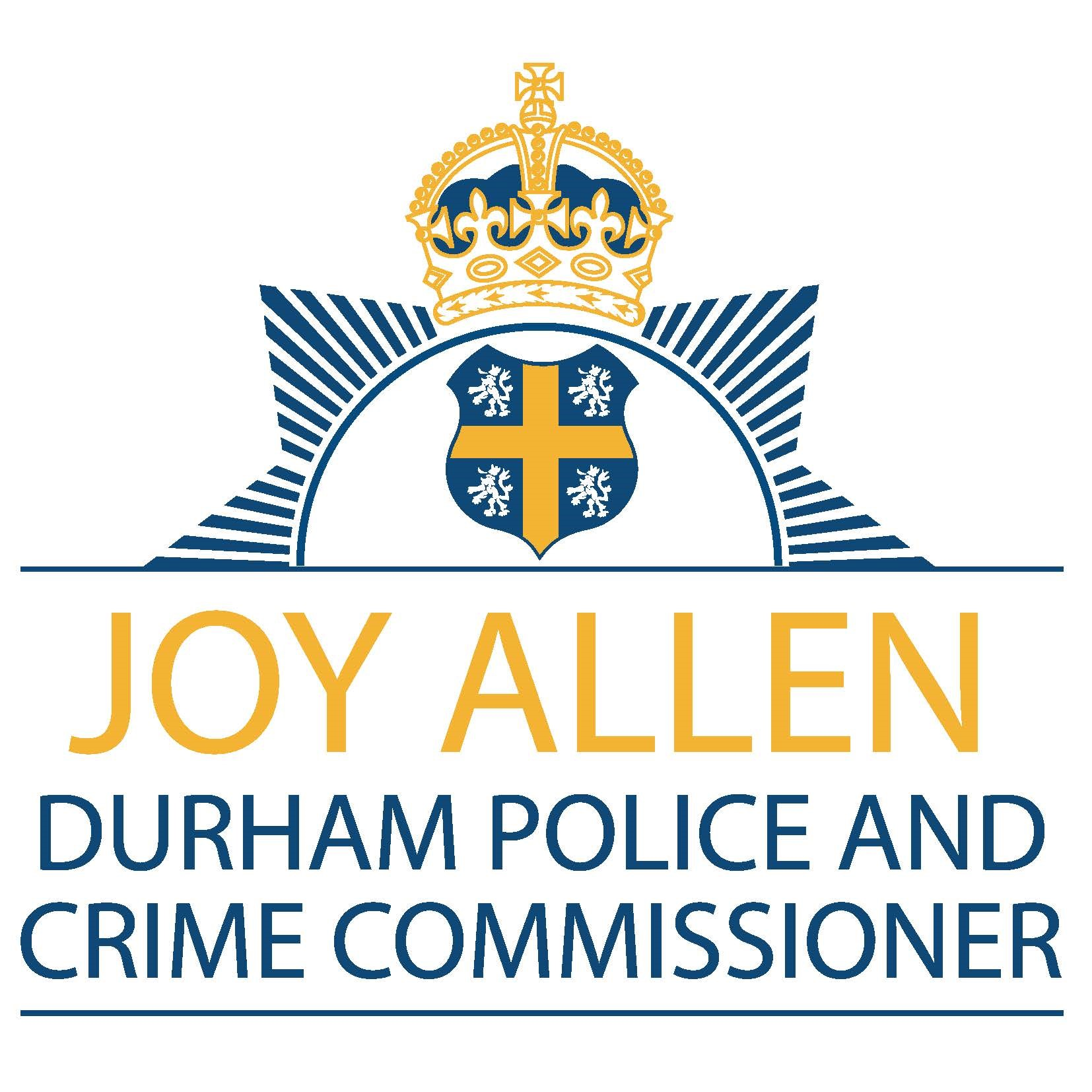 DURHAM POLICE AND CRIME COMMISSIONER’S OFFICEEXECUTIVE BOARDDate:	 15th December 2022Time:	9:00 a.m. - 11:00 a.m. Venue:	Police Headquarters, Dixon Room & Microsoft Teams MeetingAGENDA
Joy AllenPolice and Crime and Commissioner To:	The Members of the Executive Board:Mrs J Allen 	Mrs J Farrell	    Mr C Irvine   		Mrs T AntonisMr G Ridley 	Mrs J Trotter	    Mr C Oakley		Mrs S Sahani	Mrs S Urwin                                   Mr N Bryson Item No.ItemPaper/ VerbalPresenter1.Introductions and ApologiesVerbalPCC2.Minutes of the meetings held 17th November 2022PaperPCC3.Action Log UpdatePaperPCC4.Thematic: Safer OnlinePaperACC Tonya Antonis5.PCC Accountability ReportPaperMr J. Atkinson6.Digital Data and Technology – Bi-annual Update PaperT/Ch. Supt Catherine Clarke7. Any other BusinessVerbalPCC